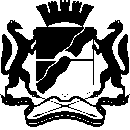 МЭРИЯ       города НовосибирскаГЛАВНОЕ УПРАВЛЕНИЕ ОБРАЗОВАНИЯ. Новосибирск - 99Красный проспект, 34Тел. 227-45-00, факс 227-45-26E-mail: uo@admnsk.ruот 04.08.2015  № 14/14/05645На № ___________ от ___________Уважаемые руководители!Направляю в Ваш адрес, для дальнейшей в работы,  информацию по применению трудового законодательства при оформлении трудовых отношений с работниками образовательных учреждений:Информация о применении трудового законодательства при оформлении срочных трудовых договоров с работниками (приложение 1).Рекомендации по ведению кадрового делопроизводства (приложение 2).Информация о необходимости предоставления сведений о созданных или выделенных рабочих местах, о выполнении квоты для приема на работу инвалидов (приложение 3).Информация о недопущении к работе в ОУ лиц, имеющих (имевших) судимость по статям Уголовного Кодекса, указанным в ч. 2 ст.331, и ч. 1ст 351.1  ТК РФ в отношении всех категорий работающих (приложение 4).Дополнительно напоминаю о необходимости:Завершения работы по переводу всех  работников ОУ на «эффективный контракт» до 01.09.2015 года.Обязательного уведомления начальника ГУО в случаях: Работы по совмещению у другого работодателя, привлечения к работе в аттестационных комиссиях, конкурсах, жюри (копия письма Минобрнауки Новосибирской области от 24.07.2015 года № 5806-06/25 «Об исполнении поручения Губернатора Новосибирской области»).Проведения проверки контролирующими  органами (прокуратуры, КРУ,      Ростехнадзор, ГИТ и т.д.),  а также о результатах данных проверок. Открытия и закрытия листа временной нетрудоспособности (в том числе и при нахождении в отпуске), а также об отсутствии на рабочем месте по другим уважительным причинам (с обязательным согласованием кандидатуры исполняющего обязанности с начальником РОО).Намерения вести педагогическую нагрузку не позднее 15 августа на I полугодие учебного года, не позднее 15 декабря на II полугодие учебного года (через специалиста РОО, с обязательным согласованием нагрузки с начальником РОО и экономистами РОО – приложение 5).Информация о применении трудового законодательства при оформлении срочных трудовых договоров с работникамиЗаключение срочных трудовых договоров, при отсутствии достаточных к тому оснований, подрывает стабильность трудовых отношений, лишает работника существенных прав и гарантий,  предусмотренных действующим законодательством,  снижает его социальную защиту.Работодатель вправе заключать с работниками срочные трудовые договоры при соблюдении статей 58, 59 Трудового кодекса РФ (далее ТК РФ).Содержание трудового договора строго регламентировано статьей 57  ТК РФ. Одним из обязательных условий,  подлежащих включению в трудовой договор,  является дата начала работы,  а в случае,  когда заключается срочный трудовой договор , также срок его действия и обстоятельства (причины), послужившие основанием для заключения срочного трудового договора в соответствии с ТК РФ или иным федеральным законом.В соответствии со статьей 58 ТК РФ предусмотрен приоритетный порядок по заключению трудового договора на неопределенный срок,  а в случае невозможности заключения трудового договора на неопределенный срок, с учетом положений статьи 59 ТК РФ, заключается срочный трудовой договор.Согласно части 6  статьи 58 ТК РФ строго запрещается заключение срочных трудовых договоров в целях уклонения от предоставления прав и гарантий, предусмотренных для работников,  с которыми заключается трудовой договор на неопределенный срок.Кроме того,  в соответствии с частью 5 статьи 58 ТК РФ предусмотрено,  что трудовой договор, заключенный на определенный срок при отсутствии достаточных к тому оснований,  установленных судом,  считается заключенным на неопределенный срок.				_________________приложение 2к письму начальника ГУОот 04.08.2015  № 14/14/05645Рекомендации по ведению кадрового делопроизводства 1. В личном деле работников учреждения в обязательном порядке должны присутствовать следующие документы: заявление о приеме на работу; ксерокопия приказа о приеме на работу; трудовой договор и дополнительные соглашения к нему; анкета; документы об образовании и повышении квалификации; согласие на обработку и передачу персональных данных, справка об отсутствии судимости; ксерокопии паспорта, ИНН, СНиЛС; ксерокопия аттестационного листа; опись документов, находящихся в личном деле;  лист ознакомления работника с документами личного дела.2. В трудовом договоре в обязательном порядке должны быть отмечены: полное наименование должности; дата начала работы (при срочном трудовом договоре дата окончания работы); отражена оплата труда в соответствии с положением об оплате труда и положением о системе оплаты труда в учреждении; подписи руководителя учреждения (печать) и работника; отметка о получении работником  второго экземпляра на руки; все изменения по существенным условиям труда (статья 57 ТК РФ) должны быть отражены в дополнительном соглашении (статья 72 ТК РФ).3. При возложении обязанностей по исполнению работ, не обусловленных трудовым договором, строго разграничивать понятия совмещения (статья 60.2 ТК РФ) и совместительства (статья 60.1 ТК РФ). Возложение обязанностей в обязательном порядке оформлять приказом (с ознакомлением работника под подпись) и дополнительным соглашением к трудовому договору.4. В  приказах (о приеме, увольнении, переводе, назначении,  о предоставлении отпуска, о командировании, о повышении квалификации и переподготовке, о начислении всех видов выплат) в обязательном порядке  должна присутствовать подпись работника об ознакомлении с приказом.5. Карточки личного учета (форма Т-2)необходимо заполнять в соответствии с методическими рекомендациями Постановления Госкомстата России от 05.01.2004 № 1 «Об утверждении унифицированных форм первичной учетной документации по учету труда и его оплаты».6. Хранение и учет трудовых книжек работников вести строго в соответствии с Правилами ведения и хранения трудовых книжек, изготовления бланков трудовой книжки и обеспечения ими работодателей, утвержденными постановлением Правительства РФ от 16.04.03 № 225.7. Своевременно издавать  приказ о направлении работника на курсы повышения квалификации или профессиональной подготовки, после окончания обучения работник обязан в течение 3-х рабочих дней предоставить копии подтверждающих документов (удостоверение, свидетельство), которые должны храниться в личном деле работника  (большое количество замечаний по результатам проверки Контрольно-счетной палатой по ведению делопроизводства при направлении  работника на курсы повышения квалификации).8. Усилить контроль по ведению табеля учета рабочего времени.Работодатель обязан вести учет времени, фактически отработанного каждым работником (ч. 4 ст. 91 ТК РФ), такой учет ведется в табеле учета рабочего времени – первичном учетном документе, который является основой бухгалтерского и налогового учета (п. 1 и 2 ст. 9 Федерального закона от 21.11.1996 № 129-ФЗ «О бухгалтерском учете», п. 1 ст. 252 и 313 Налогового кодекса РФ), ежедневно заполняется, дважды в месяц сдается в бухгалтерию Форма табеля учета рабочего времени,  условные обозначения и методика ведения и заполнения определены в Приказе Минфина РФ от 15.12.2010 г. № 173н «Об утверждении форм первичных учетных документов и регистров бухгалтерского учета, применяемых органами государственной власти (государственными органами), органами местного самоуправления, органами управления государственными внебюджетными фондами, государственными академиями наук, государственными (муниципальными) учреждениями и Методических указаний по их применению».При наличии в учреждении работников,  принятых по внутреннему совместительству (ст.60.1 ТК РФ), данное время работы указывается в табеле учета рабочего времени отдельной строкой.	приложение 3к письму начальника ГУОот 04.08.2015  № 14/14/05645Информация о необходимости предоставления сведений о созданных или выделенных рабочих местах, о выполнении квоты для приема на работу инвалидов.	Согласно ч. 3 ст. 25 ФЗ РФ от 19.04.1991 № 1032-1 «О занятости населения в Российской Федерации» работодатели обязаны ежемесячно представлять  органам службы занятости: информацию о наличии свободных рабочих мест и вакантных должностей, созданных или выделенных рабочих местах для трудоустройства инвалидов в соответствии с установленной квотой для приема на работу инвалидов,  включая информацию о локальных нормативных актах, содержащих сведения о данных рабочих местах, выполнении квоты для приема на работу инвалидов.	Работодателям, численность работников которых составляет 35 человек и более, установлена квота для приема на работу инвалидов в размере 3% среднесписочной численности работников.	От обязательного квотирования рабочих мест для инвалидов освобождены общественные объединения инвалидов и образованные ими организации.		В соответствии с п. 11 раздела 2 Постановления Правительства Новосибирской области от 21.10.2013 № 456-п «О квотировании рабочих мест для трудоустройства инвалидов в Новосибирской области» работодатели, для которых установлена квота для приема на работу инвалидов, ежемесячно до 1 числа месяца, следующего за отчетным,  представляют в центр занятости населения по месту нахождения работодателя информацию о созданных или выделенных рабочих местах для трудоустройства инвалидов в соответствии с установленной квотой для приема на работу инвалидов,  в локальном нормативном акте, содержащем сведения о созданных или выделенных рабочих местах, о выполнении квоты для приема на работу инвалидов» по форме согласно приложению № 2 к настоящему порядку.	В силу указанных выше требований закона, работодатели обязаны ежемесячно до 1 числа месяца, следующего за отчетным, представлять в центр занятости населения информацию о созданных или выделенных рабочих местах для инвалидов, локальном нормативном акте, содержащем сведения о созданных или выделенных рабочих местах, выполнении квоты.Периодичность: ежемесячная
Срок представления:до 1 числа месяца,следующего за отчетнымМесто представления: Городской центр занятости по району г. НовосибирскаИНФОРМАЦИЯ
о созданных или выделенных рабочих местах для трудоустройства инвалидов в соответствии с установленной квотой для приема на работу инвалидов, о выполнении квоты для приема на работу инвалидов, локальном нормативном акте, содержащем сведения о созданных или выделенных рабочих местах для трудоустройства инвалидов за __________ 20___ г.Руководитель _________________ (____________________)
приложение 4к письму начальника ГУОот 04.08.2015  № 14/14/05645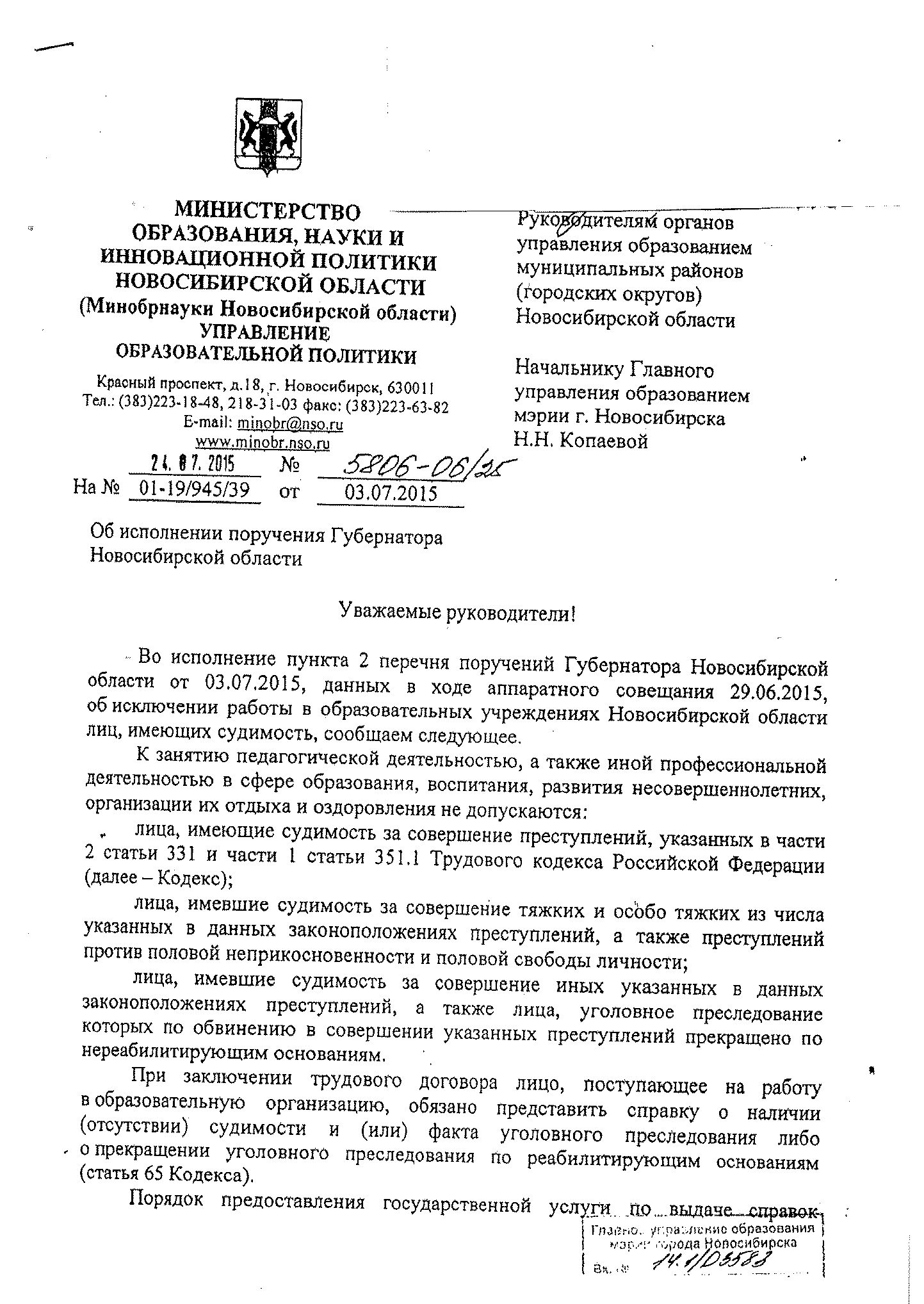 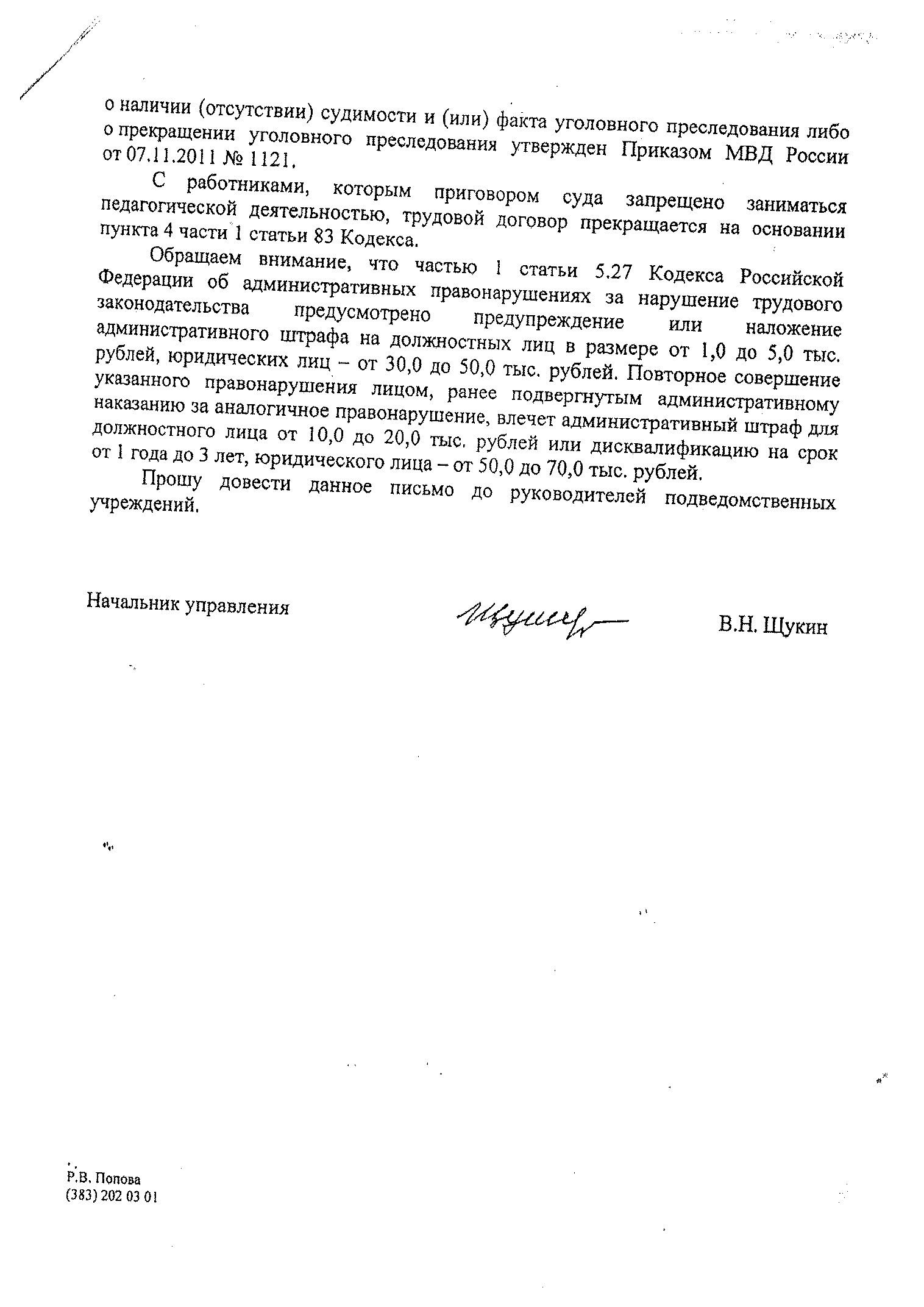 приложение 5к письму начальника ГУОот 04.08.2015  № 14/14/05645Уведомление начальника ГУО  о работе по  совмещению у другого работодателя, привлечении к работе аттестационных комиссий, конкурсов, жюри	Напоминаю, что согласно статьи 255 ТК РФ, руководителю организации запрещается выполнение оплачиваемой работы на условиях штатного совместительства, кроме преподавательской, научной или иной творческой деятельности, а также медицинской практики.	Выполнение руководителями учреждений и их заместителями дополнительной работы в пределах рабочего времени – по совмещению, за пределами рабочего времени – по внутреннему совместительству разрешается в исключительных случаях  руководителям учреждений – по решению начальника Главного управления образования мэрии города Новосибирска.	Для получения разрешения руководителю необходимо направить в ГУО заявление.ОБРАЗЕЦ:Начальнику Главного управления образования мэрии города НовосибирскаН. Н. КопаевойДиректора (заведующего) ___________Ф.И. О. полностьюЗаявление.Прошу Вас разрешить работу по совместительству в (наименование учреждения) в должности ___________.График работы прилагаю.________________					____________________	дата								подписьНачальник управления Н. Н. КопаеваБазимирова2274517 Отдел организационно-кадровой работыприложение 1к письму начальника ГУОот 04.08.2015  № 14/14/05645Среднесписочная
численность работников (человек)Количество рабочих мест, созданных или выделенных
в счет квоты Численность инвалидов, принятых в счет квоты
за отчетный период Численность инвалидов, принятых в счет квоты
за отчетный период Количество граждан, работающих в организации на конец отчетного периода Количество граждан, работающих в организации на конец отчетного периода всего в том числе по направлению центра занятости населения всего в том числе инвалидов 